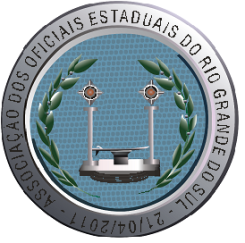 Associação dos Oficiais Estaduais do Rio Grande do SulPorto Alegre, 27 de Setembro de 2016.Oficio 042/AOfERGS/2016Sr. Cel QOEM ALFEU FREITAS MOREIRAM.D. Comandante Geral da Brigada MilitarSenhor Comandante, o Tenente da Brigada Militar vive hoje um paradoxo, que sendo considerado Nivel Médio, tem os deveres de Oficial da Brigada Militar, porém sem as vantagens de progressão na carreira ou a vantagens inerente a todos os servidores de Nível Médio.Desta forma a AOfERGS, diante da manifestação do Governo do Estado em restabelecer a AIPSA, como incentivo a permanência dos Policiais Militares na ativa da Brigada Militar, vem propor a inclusão dos Tenentes no projeto visando ser fator motivador e estancar a saída destes Oficias que desempenha papel importante na segurança publica do estado.                      ELIAS DANIEL PONCIO -1º TenPresidente da AOfERGS